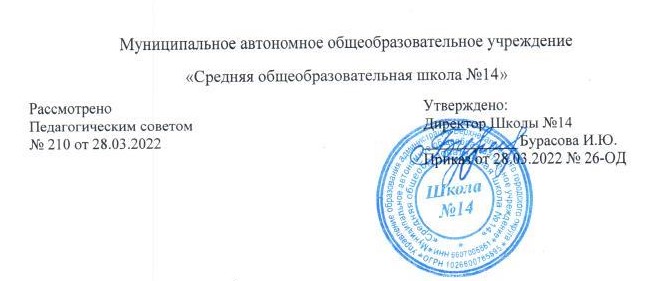 Концепция развитияМуниципального автономного общеобразовательного учреждения«Средняя общеобразовательная школа №14»на 2022 – 2024 годыПодготовили:Директор Школы №14, И.Ю,Бурасовазаместители директора по УВР,Е.П.Жигаревич,М.А.ТрушниковаКуратор школы:заместитель директора по УВР Школы №2Л.В.ХоробрыхКонцепция разработана в рамках проектаоказания адресной методической помощи «500+»Верхняя Салда2022Введение Общие сведения об образовательной организацииРеализуемые образовательные программы:Основная образовательная программа начального общего образования (ООП НОО)Основная образовательная программа основного общего образования (ООП ООО)Основная образовательная программа среднего общего образования (ООП СОО)Адаптированная основная общеобразовательная программа начального общего образования для обучающихся с задержкой психического развития (АООП НОО ЗПР)Адаптированная основная общеобразовательная программ начального общего образования для обучающихся с тяжелыми нарушениями речи (АООП НОО ТНР)Адаптированная основная общеобразовательная программ начального общего образования для обучающихся с расстройствами аутического спектра (АООП НОО РАС) Нормативно-правовая база:Федеральный закон от 29 декабря 2012 г. №273–ФЗ «Об образовании в Российской Федерации» (с изменениями на 30 декабря 2021 года).Федеральный закон от 24 июля 1998 г. №124-ФЗ «Об основных гарантиях прав ребёнка в Российской Федерации» (с изменениями на 11 июня 2021 года).Распоряжение Правительства Российской Федерации от 04 сентября 2014 г. № 1726-р об утверждении Концепции дополнительного образования детей. Распоряжение Правительства Российской Федерации от 29 мая 2015 г. № 996-р об утверждении Стратегии развития воспитания до 2025 г.Федеральный государственный образовательный стандарт начального общего образования (утв. Приказ Министерства образования и науки Российской Федерации от 6 октября 2009 г. №373» (с изменениями на 11 декабря 2020 года)).Федеральный государственный образовательный стандарт основного общего образования (утв. Приказ Министерства образования и науки Российской Федерации от 17 декабря 2010 г. №413 (с изменениями от 17 декабря 2010 года N 1897)).Федеральный государственный образовательный стандарт среднего общего образования (утв. Приказ Министерства образования и науки Российской Федерации от 17 мая 2012 г. № 413» (с изменениями на 11 декабря 2020 г.)).Федеральный государственный образовательный стандарт начального общего образования обучающихся с ограниченными возможностями здоровья (утв. Приказ Министерства образования и науки Российской Федерации от 19.12.2014 г., №1598);Федеральный государственный образовательный стандарт начального общего образования (утв. Приказ Министерства просвещения Российской Федерации от 31 мая 2021 года N 286). Федеральный государственный образовательный стандарт основного общего образования (утв. Приказ Министерства просвещения Российской Федерации от 31 мая 2021 года N 287). Приказ Министерства здравоохранения и социального развития Российской Федерации от 26 августа 2010 №716н «Об утверждении единого квалификационного справочника должностей руководителей, специалистов и служащих, раздел «Квалификационные характеристики должностей работников образования» (с изменениями на 31 мая 2011 г.)Устав Муниципального автономного общеобразовательного учреждения «Средняя общеобразовательная школа №14» (Принят решением собрания трудового коллектива (протокол № 2 от «04» апреля 2014 года). Локальные акты Муниципального автономного общеобразовательного учреждения «Средняя общеобразовательная школа №14».Миссия Школы №14:Создание образовательной среды, способной удовлетворить потребность субъектов образовательного процесса в доступном качественном образовании и воспитании, соответствующем современным требованиям и способствующем развитию потенциала субъектов образовательного процесса.Приоритетная цель Школы №14Цель: реализация направлений развития образовательного учреждения, позволяющих адаптировать учебный процесс к индивидуальным особенностям обучающихся, различному уровню содержания обучения, условиям развития школы в целом, путем создания условий для максимального раскрытия творческого потенциала учителя, комфортных условий для развития личности ребенка.Общее описание и анализ текущего состоянияМуниципальное автономное общеобразовательное учреждение «Средняя общеобразовательная школа №14 построена в 1972 году и располагается в типовом четырехэтажном здании. Имеет большую пришкольную территорию с зелеными насаждениями и цветочными клумбами, пришкольным участком, спортивным воздухоопорным сооружением. Территория имеет сплошное ограждение, нет прямого выхода на проезжую часть. Здание обеспечено системой видеонаблюдения (14 внешних камер слежения и 11 внутренних камер).В 2021-2022 учебном году (по состоянию на 1 января 2022 года) 920 обучающихся учатся в 35 классах. Средняя наполняемость класса – 26 человек.Сменность занятий: учебные занятия проводятся в две смены. Первая смена - 764 обучающихся. Вторая смена (2в, 3б, 4б, 4в, 4г, 4д классы) - 156 обучающихся.Режим работы школы: пятидневная учебная неделя. Учебный год представлен следующими учебными периодами: - четвертями для обучающихся 1-9-ых классов; - полугодиями для обучающихся 10-11 -ых классов. Количество учебных недель: 1 классы — 33 учебных недели; 2-11 классы — 34 учебных недели. Занятия проводятся в две смены. Недельная нагрузка не превышает предельно допустимую.Контингент обучающихся Школы №41 неоднороден. В следствие того, что школа не предъявляет при приеме специальных требований к уровню подготовки обучающихся (согласно Уставу), не дифференцирует их по уровню способностей и обученности, наряду с детьми, демонстрирующими высокие учебные и внеучебные достижения, в школе обучаются дети, нуждающиеся в коррекционно-развивающем обучении, психолого-педагогическом сопровождении, коррекции поведения и социальной адаптации. В соответствии с документами детей с ОВЗ, предоставленными родителями и рекомендациями ПМПК в образовательной организации разработаны, утверждены и реализуются образовательные программы.). С целью обеспечения качественного образования детей с ОВЗ в школе организована служба психолого- педагогического сопровождения, работают педагоги- психологи и учителя- логопеды2.1. Кадровый состав школыВ 2021-2022 учебном году школа обеспечена кадрами на 100%. Педагогический коллектив школы представляет собой сбалансированное сочетание опытных педагогов, обладающих высоким профессиональным уровнем, и молодых учителей, имеющих высокий педагогический потенциал.В настоящее время в ней работают 56 педагогов. Таблица 1Распределение педагогов по педагогическому стажуТаблица 2В школе работают 2 отличника народного образования (Андреева Л.И., Убогова Н.А.)14 педагогов награждены грамотами Министерства образования и молодежной политики Свердловской области.За высокие результаты в работе 5 человек отмечены грамотами Министерства Просвещения РФ.Костроминой О.А. в 2011 году вручён знак 50-лет полета Ю.А.ГагаринаБредниковой Е.С. вручён нагрудный знак МЧС России в 2021г.В 2021-2022 учебном году в педагогическом коллективе школы работают 3 молодых специалиста. Администрацией школы совместно с учителями-наставниками была составлена программа наставничества с целью оказания практической помощи молодым специалистам в вопросах совершенствования и теоретических и практических знаний, и повышения педагогического мастерства. Все педагоги школы работают над индивидуальной методической темой, повышают уровень педагогического мастерства через изучение методической литературы, участие в работе творческих групп, методических семинаров, педагогических советов, заседаний ГМО, а также прохождение курсовой подготовки в ГАОУ ДПО Свердловской области «Институт развития образования», курсов повышения квалификации с использованием дистанционных технологий.Таблица 32.2. Образовательные результатыВ Школе №14 осуществляется педагогический мониторинг, одним из этапов которого является отслеживание и анализ результатов текущей, промежуточной успеваемости и результатов мероприятий, проводимых в рамках независимой оценки качества образовательной деятельности школы (ВПР, ГИА) с целью выявления недостатков в работе педагогического коллектива по обучению учащихся и их причин.Мониторинг промежуточной успеваемости за 3 годаТаблица 4*2 обучающихся было оставлено на повторный год обучения.	**1 обучающийся был на повторный год обучения, 6 обучающихся не прошли государственную итоговую аттестацию.Статистические результаты ВПР Статистические результаты ВПР по школе представлены в таблице 5 (без сравнения с аналогичными результатами по ВСГО, Свердловской области и всей выборке). Таблица 5Проведя сравнительный анализ результатов ВПР обучающихся школы с аналогичными результатами по Свердловской области были выявлены ряд положительных и отрицательных тенденций.Положительные:отсутствие неудовлетворительных результатов по окружающему миру в 4 классе;доля неудовлетворительных отметок по русскому языку, математике в 4 классе, по географии в 6 классе, математике, физике и обществознанию в 7 классе и по математике в 8 классе ниже аналогичных по Свердловской области. Отрицательныепри переходе на уровень основного общего образования наблюдается значительный спад практически по всем учебным предметам, что свидетельствует не только о низком уровне усвоения данного учебного предмета и несформированности учебной мотивации, но и низком уровне учебной мотивации обучающихся.Результаты прохождения государственной итоговой аттестации по программам основного общего образования и среднего общего образованияОсновными показателями состояния преподавания учебных предметов являются результаты государственной (итоговой) аттестации выпускников 9 классов и выпускников 11 классов. В 2020 государственная итоговая аттестация проходила в форме промежуточной аттестации на основании приказов Минпросвещения России и Федеральной службы по надзору в сфере образования и науки от 11.06.2020 № 293/650 "Об особенностях проведения государственной итоговой аттестации по образовательным программам основного общего образования в 2020 году" (Зарегистрировано в Минюсте России 11.06.2020 N 58631) и от 11.06.2020 №294/651 "Об особенностях проведения государственной итоговой аттестации по образовательным программам среднего общего образования в 2020 году" (Зарегистрировано в Минюсте России 11.06.2020 N 58628)  .В 2021 государственная итоговая аттестация в 9 классах проходила по 2 обязательным предметам (русский язык и математика) в соответствии с приказом Минпросвещения России и Федеральной службы по надзору в сфере образования и науки от 16 марта 2021 г. № 104/306 «Об особенностях проведения государственной итоговой аттестации по образовательным программам основного общего образования в 2021 году» (регистрационный № 62970 от 02 апреля 2021г.).Результаты ГИА по программам основного общего образованияВ 2019 году ГИА по программам основного общего образования проходили 106 выпускников, в 2021 году – 82 обучающихся. В основной период 79 учащихся проходили ГИА в форме ОГЭ. Из них 1 выпускница (ребенок – инвалид) проходила ГИА только по одному учебному предмету (русскому языку). Остальные 78 учащиеся 9 – х классов сдавали 2 обязательных предмета (русский язык и математика). На получение аттестата влияли результаты по только по этим предметам. 1 выпускница проходила ГИА в форме ГВЭ и сдавала только 1 из двух обязательных предмета (русский язык), результаты, которого влиял на получение аттестата. Из данных, представленных в таблице 6 можно увидеть, что в 2019 году на повышенном уровне справились более половины участников ОГЭ по русскому языку, почти каждый третий - по физике, информатике и ИКТ, каждый пятый – по химии, около 40 % участников – по географии. Данная информация свидетельствует о качественном преподавании и подготовке выпускников к прохождению итоговой аттестации.Таблица 6*ГИА по предмету проходил 1 участник.**ГИА по предмету проходили 5 человек.Статистические данные результатов ОГЭ по двум сдаваемым предметам основного периода государственной итоговой аттестации 2021г.Таблица 7Сравнительный анализ результатов ОГЭ с годовыми отметками показал, что половина экзаменационных отметок соответствует годовым, 22% - выше годовых, 28 % - ниже годовых. При этом, 13% (от общего количества экзаменационных отметок) составили «5», 31 % - «4», 49% - «3». Таким образом 44 % всех результатов ОГЭ по двум предметам оказались на повышенном и высоком уровнях.  20 участников ОГЭ (25,3% от общего количества участников ОГЭ) получили «4» и «5», из них по 3 человека -9в (13%), 9г (16%) классы, 13 человек – 9б класс (59%), 1 человек -9 а класс (7%). Кроме этого 4 выпускника (18%) 9 б класса получили отметки "5" по всем сданным предметам.По результатам ГВЭ выпускница успешна прошла ГИА (русский язык-3, подтвердив годовую отметку). Получила аттестат об основном общем образовании особого образца 1 выпускница 9 б класса (Комельских Мария). Закончили школу на «4» и «5» 22 выпускника (28,2%): 9а – 2 чел. (14,3%), 9б – 14 чел. (63,6%), 9в – 1 чел. (26,3%), 9г – 5 (26,3%). Основные результаты государственной итоговой аттестации по программам среднего общего образованияСведения о выпускниках средней ступени образования за 2019-2021 гг. представлены в таблице 8.Таблица 8Сравнительные результаты за 3 года свидетельствуют:все выпускники 2019-2021г. получили аттестат о среднем общем образовании;в 2021 г. значительно увеличилась доля выпускников, окончивших среднюю школу на 4 и 5 и выпускников, которые получили аттестат о среднем общем образовании с отличием и награждены медалью «За особые успехи в учении».В 2021 году значительно снизилась доля участников ЕГЭ по русскому языку. Это объясняется изменениями, введенными в Порядок проведения ГИА по программам среднего общего образования.Таблица 9Все выпускники 2019-2021 гг. успешно прошли государственную итоговую аттестацию и получили аттестат о среднем общем образовании.В целом, распределение выпускников по профилям обучения в 2020-2021 учебном году было следующим:Таблица 10Из данных, приведенных в таблице 10, видно, что в школе были успешно реализованы профили обучения. Большинство выпускников сдавали ЕГЭ по профильным предметам. На диаграмме 1 видно, что результаты ЕГЭ выпускников школы по профильным предметам (за исключением русского языка) значительно превышают аналогичные по России.Диаграмма 1Динамика результатов ЕГЭ за последние 3 года представлены в таблице 11.Таблица 11                                                                                                                                                                                                                          Проанализировав данные таблицы 11, можно сделать вывод, что в 9 из 32 результатов ЕГЭ за последние 3 года, средний балл по школе оказался ниже аналогичного по России. При этом в 4 случаях (литература 2020, английский язык 2021, география 2019, 2021г) экзамен сдавали 1-2 выпускника, что не может характеризовать результаты школы в общем. В 16 случаях, средний балл по школе значительно превышает аналогичные по России. Остальные результаты сравнимы с Российскими. Из этого можно сделать вывод о высокой предметной и методической компетентности педагогических работников и достаточной мотивации выпускников средней школы. Основным выводом проведения итоговой аттестации выпускников Школы №14 по общеобразовательным программам среднего общего образования является то, что в школе сложилась система подготовки учащихся к ЕГЭ, работающая в штатном режиме. В процессе участия в ЕГЭ не зафиксировано ни одного нарушения как со стороны выпускников, так и со стороны сотрудников, участвовавших в процедуре проведения ЕГЭ в качестве работников ППЭ.Школа №14 может отметить следующие положительные тенденции в сдаче ЕГЭ 2021 года: Из 115 результатов ЕГЭ 18 (7%) оказались выше 80 баллов. Только 1 выпускник не преодолел минимальный порог ЕГЭ по химии;По 7 учебным предметам (математика (пр), физика, литература, обществознание, химия, биология, информатика) средний балл выше аналогичного результата по России.Однако был выявлен и ряд проблем. Администрация школы видит следующие причины, которые необходимо учесть при организации работы по подготовке к ГИА 2022 года: в недостаточном использовании возможностей элективных курсов, внеклассной работы по предметам, недостатками в работе школы по профориентации учащихся по части выбора профильности обучения на старшей ступени (соответственно, проблема выбора экзамена у ряда выпускников);  недостатками в организации системы текущего контроля по предмету. 2.5.4 Сведения о «медалистах»2019-2021 За последние 3 года 7 выпускников школы были награждены медалью «За особые успехи в учении».Результаты прохождения ГИА «медалистами» школы:Медалисты 2018-2019 учебного года:Оленёва Мария (химико-биологический профиль): русский язык 85 б, математика пр. 82 б., химия 89б..Медалисты 2019-2020 учебного года:Бабинова Наталья (химико-биологический профиль): русский язык 91 б., химия 70 б., биология 72 б.,Тюленева Анна (физико-математический профиль): русский язык 96 б., математика пр. 78 б., физика 78 б., обществознание 90б..Медалисты 2020-2021 учебного года:Альдинейкина Вероника (физико-математический профиль): русский язык 86 б, математика пр. 87 б., физика 78 б, КЕГЭ 63 б.,Деньщик Дарья (физико-математический профиль): русский язык 84 б, математика пр. 76 б., физика 80 б, КЕГЭ 93 б.,Кочнева Анастасия (физико-математический профиль): русский язык 73 б, математика пр. 76 б., физика 72 б, химия 78 б.,Кочнева Анна (физико-математический профиль): русский язык 80 б, математика пр. 80 б., физика 80 б, химия 68 б..Материально-технические условияМатериально-техническая база:  количество учебных классов (кабинетов) – 34 из них начальная школа – 8 спортивные сооружения – 272 м² актовый зал – 398,6 м² 3 кабинет информатики – по 48,4 м² кабинет социального педагога – 12,8 м² медицинский кабинет – 20,3 м² процедурный кабинет – 16,3 м² библиотека – 51м² пришкольный участок -1400 м2музей - 48м2обеденный зал и буфет – на 200 посадочных мествоздухоопорное спортивное сооружение – 693 м² персональных компьютеров – 96 шт. (из них административных 9 шт.) наличие множительной техники – МФУ, принтеры, ксероксы.Все кабинеты школы соответствуют нормам СанПин и имеют необходимый или максимальный уровень оборудования, необходимый для введения ФГОС (в соответствии с письмом Министерства образования от 28.03.2011г. № 316-01-52-1141/11). Они эстетично оформлены, имеют паспорта и планы развития. Школьная мебель соответствует санитарным нормам. В 8 кабинетах установлены интерактивные доски, в 2 кабинетах – интерактивные панели. Все кабинеты школы обеспечены комплектом: компьютер, проектор, МФУ, веб-камера. Все кабинеты подключены к сети Интернет, локальной школьной сети. Образовательный процесс в полном объеме обеспечен учебной литературой, программами по всем дисциплинам учебного плана, учебно- методическим комплектом для педагогов и учащихся, дидактическим и иллюстративно-наглядным материалом, что позволяет создать условия для качественной реализации программ обучения, в том числе программ для детей с задержкой психического развития. Кабинеты физики и химии оснащены необходимым лабораторным оборудованием. Библиотека имеет отдельную читальную зону, что обеспечивает доступ учащихся и педагогов, как к традиционным, так и к современным видам информации.Выявленные риски в деятельности ООПедагогическим коллективом Школы №14 при участии куратора проанализирован рисковый профиль школы, проведена самодиагностика, определены риски, актуальные для школы. Это риски с высокими показателями, связанные с недостаточной предметной и методической компетентностью педагогических работников, несформированностью внутришкольной системы повышения квалификации, высокая доля обучающихся с рисками учебной неуспешности. Таблица 12.Фактор «Дефицит педагогических кадров» не выбран. В данный момент в школе работает 1 психолог, логопед (0,5 ставки). На вакансии выставлено: логопед (0,5 ставки), дефектолог (0,5 ставки).Фактор «Высокая доля обучающихся с ОВЗ» не выбран, так как в ходе в ходе анкетирования (февраль 2022) было выявлено, что 25 % учителей испытывают неуверенность при работе с обучающимися с ОВЗ. Мероприятия, направленные на преодоление выявленного риска, будут включены в антирисковую программу «Несформированность внутришкольной системы повышения квалификации».Фактор «Пониженный уровень качества школьной образовательной и воспитательной среды» не выбран школой, так как среди всех параметров анализа, только «системность профориентационной деятельности» показал низкий результат (34 % опрошенных). Мероприятия, направленные на преодоление выявленного риска, будут включены в антирисковую программу «Высокая доля обучающихся с рисками учебной неуспешности».Цели и задачи развития образовательной организацииСтратегическая цель, положенная в основу Концепции по повышению качества образования в Школе №14, создание условий для перехода к 2024 году школы с низкими образовательными результатами к Эффективной школе, обеспечивающей доступное и качественное образование обучающимся с различными образовательными потребностями за счет координации деятельности педагогического коллектива, направленной на ликвидацию рисков снижения качества образования в Школе №14.Задачи Концепции:Развивать школьных механизмов управления качеством образования.Усовершенствовать инструментарий для оценки и анализа эффективности реализации Концепции, включая:инструменты для оценки и анализа эффективности кадрового обеспечения деятельности школы;инструменты для оценки образовательных достижений обучающихся на всех уровнях образования.3.1. Рисковые направления Школы №143.1.1. Недостаточная предметная и методическая компетентность педагогических работниковТаблица 13Несформированность внутришкольной системы повышения квалификацииТаблица 13Высокая доля обучающихся с рисками учебной неуспешностиТаблица 14Меры и мероприятия по достижению цели развитияТаблица 15Лица, ответственные за достижение результатовВнутренний мониторинг проводит администрация школы. Результаты реализации Концепции развития школы рассматриваются на заседаниях Методического Совета, педсоветах. Концепции развития школы является документом, открытым для внесения изменений и дополнений. Её корректировка осуществляется ежегодно в соответствии с результатами анализа её выполнения, на основе решений педагогического совета школы. Общий контроль исполнения Концепции развития школы осуществляет директор, управляющий совет, методический совет. Текущий контроль и координацию работы школы по реализации проектных направлений Концепции развития школы осуществляют заместители директора по УВР (школьный координатор реализации программы повышения качества образования «500+») и руководители ШМО.Таблица 16Название (по Уставу)Муниципальное автономное общеобразовательное учреждение «Средняя общеобразовательная школа №14»Тип образовательной организацииОбщеобразовательная организация.Организационно-правовая форма Муниципальная автономная некоммерческая организация УчредительУправление образования администрации Верхнесалдинского городского округа.Год основания1972Юридический адрес624760, Российская Федерация, Свердловская область, город Верхняя Салда, улица Энгельса, дом 40.Фактический адрес624760, Российская Федерация, Свердловская область, город Верхняя Салда, улица Энгельса, дом 40.Телефон+7(34345)5-35-25E-mail vs-school14@mail.ruАдрес сайта в Интернетеhttps://14vs.uralschool.ruФамилия, имя, отчество руководителяДиректор школы: Бурасова Ирина ЮрьевнаСвидетельство о государственной аккредитации№8607 от 03 июля 2015 г. серия 66А01 №0002309.Лицензия на право ведения образовательной деятельностисерия 66Л01  №004006, регистрационный №15658 от 23 марта 2012 г. выдана бессрочно.Органы общественного самоуправления общеобразовательной организацииОбщее собрание работников Образовательного учреждения, Совет Образовательного учреждения, Педагогический Совет Образовательного учреждения, Попечительский совет Образовательного учреждения.ОбразованиеОбразованиеКвалификационная категорияКвалификационная категорияВысшееСреднее специальноеВысшаяПервая49 (88%)7 (12 %)17 (30 %)35 (57%)Менее 2 летОт 2 до 5 летОт 5 до 15 летОт 15 до 25 летОт 25 до 30 летСвыше 30 лет341110721Наименование мероприятияКоличество (чел.)Наличие педагогов, имеющих методические разработки, тиражируемые на различных уровнях (муниципальный уровень, пройдена экспертиза на РУМО СО, размещено на портале «Педсовет 66»5Количество педагогов, обучившихся по дополнительным профессиональным программам повышения квалификации, из них:49ГАОУ ДПО СО «ИРО»АНО ДПО «ОЦ Каменный город», г. ПермьНПФ «Институт профессиональной подготовки и повышения квалификации», г. Санкт-ПетербургАНО ДПО «Высшая техническая школа», г. ТулаФГАОУ ВО Уральский федеральный университет им. первого Президента России Б. Н. Ельцина, г. ЕкатеринбургФГБУ «Федеральный центр организационно-методического обеспечения физического воспитания», г. Москва УЦ «Всеобуч» ООО «Агентство информационных и социальных технологий», г. Нижний ТагилИнститут регионального развития при Уральской ТПП,                       г. ЕкатеринбургОО «Сервис Центр «Безопасность труда»АНО ДПО «Академия дополнительного профессионального образования», г. Курган41107153125342Количество педагогов обучившихся по программам профессиональной переподготовки педагогической направленности, из них:4АНОО ДПО Академия образования взрослых «Альтернатива»4ГодКлассыКоличество обучающихся% успеваемости% качестваКол-во отличниковКол-во медалистов2018-20191-443910046162018-20195-944499,6*29142018-201910-11991003131ИтогоИтого982100393312019-20201-445810061232019-20205-9428*972972019-202010-1193100 3362ИтогоИтого97998423622020-20211-444210050192020-20215-942998**2862020-202110-11891003624ИтогоИтого9609937374ОтметкаОтметкаОтметкаОтметкаОтметкаСравнение отметки с отметкой по журналу (%)Сравнение отметки с отметкой по журналу (%)Сравнение отметки с отметкой по журналу (%)4 класс2345ПонизилиПонизилиПодтвердилиПовысилирусский язык9,633,048,78,722,622,661,715,7математика4,416,759,719,311,411,462,326,3окружающий мир0,021,668,59,924,324,360,415,3ОтметкаОтметкаОтметкаОтметкаОтметкаСравнение отметки с  отметкой по журналу (%)Сравнение отметки с  отметкой по журналу (%)Сравнение отметки с  отметкой по журналу (%)5 класс2345ПонизилиПонизилиПодтвердилиПовысилиматематика34,933,721,79,668,768,726,54,8русский язык54,027,617,21,286,286,213,80,0биология34,239,523,72,652,652,636,810,5история40,543,015,21,374,474,424,41,3ОтметкаОтметкаОтметкаОтметкаОтметкаСравнение отметки с отметкой по журналу (%)Сравнение отметки с отметкой по журналу (%)Сравнение отметки с отметкой по журналу (%)6 класс2345ПонизилиПонизилиПодтвердилиПовысилиматематика63,630,74,61,180,780,719,30,0русский язык59,130,79,11,189,789,710,30,0биология44,448,96,70,064,364,333,32,4география7,373,219,50,034,234,258,57,3история54,634,19,12,393,293,26,80,0обществознание37,854,18,10,081,181,118,90,0ОтметкаОтметкаОтметкаОтметкаОтметкаСравнение отметки с  отметкой по журналу (%)Сравнение отметки с  отметкой по журналу (%)Сравнение отметки с  отметкой по журналу (%)7 класс2345ПонизилиПонизилиПодтвердилиПовысилиматематика27,449,320,62,730,130,153,416,4русский язык75,316,46,91,491,891,88,20,0физика47,846,34,51,585,185,114,90,0биология40,055,05,00,050,050,050,00,0англ. язык64,125,67,72,691,091,09,00,0история43,639,716,70,082,182,118,00,0обществознание20,347,331,11,478,478,418,92,7ОтметкаОтметкаОтметкаОтметкаОтметкаСравнение отметки с  отметкой по журналу (%)Сравнение отметки с  отметкой по журналу (%)Сравнение отметки с  отметкой по журналу (%)8 класс2345ПонизилиПонизилиПодтвердилиПовысилиматематика36,131,118,014,854,154,127,918,0русский язык71,914,112,51,689,189,19,41,6география52,647,40,00,084,284,215,80,0история8,048,036,08,044,044,048,08,0биология40,055,05,00,050,050,050,00,0обществознание62,529,24,24,279,279,220,80,0Учебный предметПроцент участников, набравших 80 % и более от максимального первичного балла по предметуПроцент участников, набравших 80 % и более от максимального первичного балла по предметуПроцент участников, не преодолевших минимальнуюграницу(до пересдачи/после пересдачи)Процент участников, не преодолевших минимальнуюграницу(до пересдачи/после пересдачи)Учебный предмет2019202120192021Русский язык54,94001 / 0Математика 8,8310,8/0,922 / 7Физика29,40Химия21,15,2/0Информатика и ИКТ27,68,6/0Биология5,90История0*0География38,53,8/0Английский язык500Обществознание5,611,1/0Литература0**0русский язык (до пересдачи)русский язык (до пересдачи)русский язык (до пересдачи)русский язык (до пересдачи)русский язык (до пересдачи)русский язык (до пересдачи)русский язык (до пересдачи)русский язык (до пересдачи)русский язык (до пересдачи)русский язык (до пересдачи)русский язык (до пересдачи)русский язык (до пересдачи)русский язык (до пересдачи)русский язык (до пересдачи)допущенописали% писавших"5""5""4""4""3""3""2""2"ср.баллср. первичный баллдопущенописали% писавшихкол-во%кол-во%кол-во%кол-во%ср.баллср. первичный балл9А1515100%00%747%853%00%3,522,79Б2222100%1045%836%418%00%4,327,59В242396%313%1357%626%14%3,8259Г1919100%211%526%1053%15%3,523,3ОУ807999%1519%3342%2835%23%3,825русский язык (после пересдачи пересдачи)русский язык (после пересдачи пересдачи)русский язык (после пересдачи пересдачи)русский язык (после пересдачи пересдачи)русский язык (после пересдачи пересдачи)русский язык (после пересдачи пересдачи)русский язык (после пересдачи пересдачи)русский язык (после пересдачи пересдачи)русский язык (после пересдачи пересдачи)русский язык (после пересдачи пересдачи)русский язык (после пересдачи пересдачи)русский язык (после пересдачи пересдачи)русский язык (после пересдачи пересдачи)русский язык (после пересдачи пересдачи)допущенописали% писавших"5""5""4""4""3""3""2""2"ср.баллср. первичный баллдопущенописали% писавшихкол-во%кол-во%кол-во%кол-во%ср.баллср. первичный балл9А1717100%00%741%1059%00%3,522,79Б2222100%1045%836%418%00%4,327,59В242396%313%1357%730%00%3,8259Г1919100%211%526%1158%00%3,523,5ОУ828199%1519%3341%3240%00%3,6816,01математика (до пересдачи)математика (до пересдачи)математика (до пересдачи)математика (до пересдачи)математика (до пересдачи)математика (до пересдачи)математика (до пересдачи)математика (до пересдачи)математика (до пересдачи)математика (до пересдачи)математика (до пересдачи)математика (до пересдачи)математика (до пересдачи)математика (до пересдачи)допущенописали% писавших"5""5""4""4""3""3""2""2"ср.баллср. первичный баллдопущенописали% писавшихкол-во%кол-во%кол-во%кол-во%ср.баллср. первичный балл9А151493%00%17%750%643%2,69,39Б2222100%627%836%836%00%3,918,39В242396%00%313%1252%835%2,810,39Г1919100%00%316%1368%316%310,9ОУ807898%68%1519%4051%1722%3,112,6математика (после пересдачи)математика (после пересдачи)математика (после пересдачи)математика (после пересдачи)математика (после пересдачи)математика (после пересдачи)математика (после пересдачи)математика (после пересдачи)математика (после пересдачи)математика (после пересдачи)математика (после пересдачи)математика (после пересдачи)математика (после пересдачи)математика (после пересдачи)допущенописали% писавших"5""5""4""4""3""3""2""2"ср.баллср. первичный баллдопущенописали% писавшихкол-во%кол-во%кол-во%кол-во%ср.баллср. первичный балл9А171694%00%16%850%425%2,810,19Б2222100%627%836%836%00%3,514,59В242396%00%313%1983%14%311,29Г1919100%00%316%1579%15%3,111,2ОУ828098%68%1519%5063%68%3,213Учебный годВсего выпуск–никовЧисло не допущенных до ИАЧисло проходящих  ИАЧисло сдававших ГВЭЧисло, окончивших на  4 и 5Число, закончивших со справкойМедалисты 2018-201952052 / 100%0 / 0%24 / 46%0 / 0%1 / 2%2019-202044042 / 95%0 / 0%12 / 17,3%0 /0%2 / 4,5%2020-202144044/100%9/ 20%28/ 63,6%0/ 0%4/ 9,1%Показатели эффективности201920192020202020212021Показатели эффективностиобязательствафактобязательствафактобязательствафакт1Общая численность выпускников (всего) ОУ5252444445442Численность выпускников ОУ, допущенных к государственной (итоговой) аттестации5252444445443Численность выпускников ОУ, не получивших аттестат о среднем (полном) образовании0000004Численность выпускников ОУ, участвовавших в ЕГЭ по русскому языку5249424045345Численность выпускников ОУ, не преодолевших минимальный порог  ЕГЭ по русскому языку0000006Численность выпускников ОУ, участвовавших в ЕГЭ по математике (профильный уровень)523832322222Физико-математическийХимико-биологическийСоциально-экономическийСоциально - гуманитарныйПрофильные предметы МатематикаФизика Информатика и ИКТХимияБиологияМатематика (п) Обществознание Экономика Русский языкЛитератураЧисло выпускников14645Сдавали ЕГЭ по профильному предмету / средний балл ЕГЭМатематика (пр.) - 12 (86%) / 71,6 бФизика - 13 (73%) / 64,2 бИнформатика и ИКТ – 9 (64%) / 69,4 бХимия - 6 (100%) / 66,3 бБиология - 5 (71%) / 59б.Математика (п) - 3 (75%) / 66,0 бОбществознание – 4 (100%) / 80 бРусский язык3 (60%) / 67,7 бЛитература 0 ПредметУчебный год Кол-во уч-сяКол-во уч-оват-ииДоля  уч-оват-ии, %Кол-во участ. Не преодол. MinДоля  участ. Не преодол. Min,Максимальный баллСредний тестовый балл по школеСредний балл по РоссииКол-во обучающися, набравших более 80баллов Доля обучающися, набравших более 80 балловРусский язык2018-20195252100009469,369,51121,2Русский язык2019-20204242100009870,569,31023,8Русский язык2020-2021443579,5009470,671,4720Математика (проф)2018-2019523057,73108855,856,526,7Математика (проф)2019-2020423276,239866049,6412,5Математика (проф)2020-2021442250009863,855,129,1Физика2018-2019521325009256,254,4215,4Физика2019-20204271600816052,412Физика2020-2021441636,4007859,955,116Литература2018-20195259,6009478,8 63,4360Литература2019-202042120048486000Литература2020-20214436,800947366133,3История2018-2019521121,2008656,555,319,1История2019-202042614350603451,700История2020-20214412,300818154,91100Обществознание2018-2019522446,2149463,054,9416,7Обществознание2019-2020422252523905454,415Обществознание2020-202144112500906456,4327,3Химия2018-201952815,4112,58959,156,7112,5Химия2019-202042717114715154,300Химия2020-202144920,5111,18862,853,8111,1Биология2018-201952611,5116,78257,552,200Биология2019-2020421023,8330724551,500Биология2020-202144715,900795951,100Английский язык2018-201952925,9009066,973,8333,3Английский язык2019-2020423700957470,9133,3Английский язык2020-20214412,300434372,200Информатика2018-201952815,4009775,662,4562,5Информатика2019-20204281900887558,7337,5Информатика2020-202144920,500936962,8222,2География2018-20195223,800535257,200География2019-2020420География2020-20214412,300525259,100Фактор рискаЗначимость рискаНедостаточная предметная и методическая компетентность педагогических   работниковвысокаяНесформированность  внутришкольной системы повышения  квалификациивысокаяВысокая доля обучающихся с рисками  учебной неуспешностисредняя1Цель реализации программыСоздание у 2024 году системы непрерывного профессионального развития педагогических кадров, обеспечивающих качественное проведение образовательной деятельности и повышение качества образования в Школе №14, за счет повышения педагогического и профессионального мастерства, овладения профессиональными компетенциями; совершенствования форм, методов и средств обучения и внедрения современных технологий обучения.2Задачи реализации программы1.Сформировать к 2024 году сбалансированную школьную систему оценки качества образования (ШСОКО) в соответствии с требованиями ФГОС.2.Провести в 2022 году диагностику профессиональных потребностей и дефицитов педагогов.3.Закрепить опытных учителей, обеспечивающих достижение высоких образовательных результатов, в качестве наставников для учителей, относящихся к категории молодых специалистов, учителей, прошедших переподготовку и недавно работающих по новому направлению профессиональной деятельности, учителей, имеющих значительные предметные и/или методические дефициты.4.Внедрять в практику работы педагогов современные образовательные технологии, с которыми они ознакомились во время прохождения курсовой подготовки и мероприятий по обмену опытом, перенос фокуса методической работы на внедрение новых методов и форм урока. 5.Вовлечь не менее 40% учителей школы в программы обмена опытом и эффективными практиками повышения качества образовательных результатов и  не менее 50 % к экспертной деятельности на муниципальном и региональном уровнях.6.Создавать благоприятный психологический климат в педагогическом коллективе, формировать умение педагогов владеть приёмами и способами саморегуляции и восстановления себя через цикл психологических тренингов (1 раз в четверть).3Ожидаемые конечные результаты реализации ПрограммыКоличественные показатели:Более 80% педагогов, имеют план работы над индивидуальной методической темой, составленный в контексте выявленных дефицитов, и реализуют его в практической деятельности;60% педагогов, демонстрируют в своей работе актуальные практики, полученные на курсах повышения квалификации, семинарах, мероприятиях по обмену опытом; 100% педагогов и администрация школы пройдут повышение квалификации и (или) профессиональную переподготовку по предметным и методическим курсам (в том числе ФГОС соответствующих ступеней образования),  инновационным технологиям.1Цель реализации программыСформировать к 2024 году внутришкольную систему повышения квалификации педагогов, обеспечивающую доступное и качественное образование обучающимся с различными образовательными потребностями.2Задачи реализации программы1.Разработать к 2023 году школьную программу профессионального роста педагогов, включающую механизмы выявления дефицитов и обеспечивающую развитие профессиональных компетенций2.Организовать участие педагогов в курсах повышения квалификации, в очном и дистанционном форматах, в практико – ориентированных семинарах на базе образовательной организации3.Организовать и провести не реже 1 раза в год мероприятия по обмену опытом (методический семинар, конференция и т.п).4.Включить в план работы ШМО регулярное (не реже 1 раза в месяц) взаимопосещение уроков с последующим самоанализом и анализом.4.Усовершенствовать школьную систему наставничества (менторства).  5.Проанализировать и скорректировать в соответствии с полученными результатами  работу методического совета школы и организовать его деятельность по повышению предметной и методической компетентности педагогических работников.3Ожидаемые конечные результаты реализации программы1. Повышение доли педагогов, повысивших уровень своей профессиональной квалификации до 100%.2. Более 80% педагогов имеют план работы над индивидуальной методической темой, составленной в контексте выявленных дефицитов, и реализуют его в практической деятельности3. Более 60% педагогов демонстрируют в своей работе актуальные практики, полученные на курсах повышения квалификации, семинарах, мероприятиях по обмену опытом.4. Разработана актуальная для школы карта посещения урока «Анализ современного урока»1Цель реализации программыСнижение доли обучающихся 5-8 классов с рисками учебной неуспешности к концу 2024 учебного года на 20%за счет создания условий для эффективного обучения и повышения мотивации школьников к учебной деятельности.2Задачи реализации программы1. Выявить и классифицировать обучающихся с рисками учебной неуспешности в соответствии с причинами затруднений.2. Оказать адресную и групповую психолого-педагогическую помощь обучающимся с рисками учебной неуспешности.3. Провести обучающие мероприятия для педагогов школы по оказанию адресной психолого-педагогической помощи с рисками учебной неуспешности (не менее 1 раза в полугодие).4. Разработать и внедрить  к сентябрю 2022 года в деятельность педагогического коллектива  Программу психолого-педагогического сопровождения обучающихся с рисками учебной неуспешности.3Ожидаемые конечные результаты реализации программы100% охват обучающихся с ОВЗ и часто болеющих, дополнительными индивидуальными и /или групповыми занятиями с учителями-предметниками;Рост количества участников ГИА, получивших аттестаты об основном образовании, до 100 % в 2022.Рост количества учащихся в 2022 году, успешно написавших ВПР, по сравнению с 2021 годом не менее, чем на 25 % по школе;Рост количества учителей, прошедших курсовую подготовку по теме учебной неуспешности (дисциплина, коммуникация с родителями, булинг) до 20 % в 2022-2023 учебном годуНаправление в соответствии с рискомМероприятия, направленные на преодоление рискового фактораНедостаточная предметная и методическая компетентность педагогических работников1.Актуализация школьной системы оценки качества образования (ВСОКО).2. Проведение, анализ результатов онлайн – диагностики дефицитов методической компетентности педагогических работников «Интенсив Я учитель». Составление плана методической работы школы на 2022-2023 учебный год в соответствии с выявленными дефицитами.3. Анализ результатов оценочных процедур с использованием механизмов независимой оценки качества знаний учащихся (ВПР, ГИА 2021, 2022).4. Актуализация плана повышения квалификации с учетом запросов и потребностей педагогов, администрации. Организация прохождения педагогическими сотрудниками курсов повышения квалификации5. Заседание методического совета школы по теме «Актуализация школьной модели методической службы».6. Проведение педагогами, прошедшими курсовую подготовку, семинаров, обучающих тренингов, мастер – классов, заседаний школьных методических объединений.7. Проведение психологических тренингов для педагогов школы.Несформированность внутришкольной системы повышения квалификации1.Проведение онлайн – диагностики дефицитов методической компетентности педагогических работников «Интенсив Я учитель». Анализ результатов диагностики дефицитов методической компетентности педагогических работников.2. Планирование курсов повышения квалификации. Проведение педагогами, прошедшими курсовую подготовку, семинаров, обучающих тренингов, мастер – классов, заседаний школьных методических объединений.3. Заседание методического совета школы по теме «Актуализация школьной модели методической службы».4. Разработка и усовершенствование карт посещения уроков «Анализ современного урока». Организация взаимопосещения уроков с последующим самоанализом и анализом.5.Усовершенствование школьной системы поддержки молодых специалистов,  наставничества (менторства)Высокая доля обучающихся с рисками учебной неуспешности1. Выявить и классифицировать обучающихся с рисками учебной неуспешности в соответствии с причинами затруднений.2. Оказать адресную и групповую психолого-педагогическую помощь обучающимся с рисками учебной неуспешности.3. Провести обучающие мероприятия для педагогов школы по оказанию адресной психолого-педагогической помощи с рисками учебной неуспешности.4. Разработать и внедрить в деятельность педагогического коллектива  Программу психолого-педагогического сопровождения обучающихся с рисками учебной неуспешности.Ф.И.О.ДолжностьФункционал специалиста в Концепции развития школыБурасова Ирина ЮрьевнаДиректорРазработчик, руководитель программы. Определяет структуру управления программой, решает финансовые, кадровые, хозяйственные, научные, методические и иные вопросы, обеспечивает контроль за всеми видами деятельности организации по выполнению программы, подведение итогов и оформление результатов программы, разрабатывает нормативную базу, готовит методические рекомендации по теме программы.Жигаревич Елена ПавловнаЗаместитель директора по УВРРазработчик. Обеспечивает учебно-методическое сопровождение программы. Отвечает за внутришкольный контроль, сбор и обработку данных в рамках программы.Трушникова Мария АндриановнаЗаместитель директора по УВРРазработчик. Обеспечивает учебно-методическое сопровождение программы. Отвечает за внутришкольный контроль, сбор и обработку данных в рамках программы.Жирнова Юлия ВикторовнаЗаместитель директора по ВРПроводит сбор и обработку данных внеурочной деятельности, осуществляет связь с родителями и социальными партнерами.Важенин Леонид СергеевичЗаместитель директора по правопорядкуКурирует совет профилактики, осуществляет связь с родителями и социальными партнерами.Тимохова Елена ВасильевнаПедагог-психологОтвечает за психолого-педагогическое сопровождение программы, проводит сбор и обработку данных урочной деятельности, курирует совет профилактики, осуществляет связь с родителями и социальными партнерами.Козлова Марина ЮрьевнаСоциальный педагогКурирует совет профилактики, осуществляет связь с родителями и социальными партнерами.Ионкина Екатерина АндреевнаРуководитель ШМО учителей начальных классов. Учитель начальных классовОбеспечивает учебно-методическое сопровождение программы.Костромина Оксана АлександровнаРуководитель ШМО учителей русского языка и литературы. Учитель русского языка и литературыОбеспечивает учебно-методическое сопровождение программы.Кудряшова Татьяна АлександровнаРуководитель ШМО учителей математики и информатики. Учитель математикиОбеспечивает учебно-методическое сопровождение программы.Чащина Татьяна НиколаевнаРуководитель ШМО учителей естественно-научного цикла. Учитель биологии.Обеспечивает учебно-методическое сопровождение программы.Шелестовская Любвь АлександровнаРуководитель ШМО учителей английского языка. Учитель английского языка.Обеспечивает учебно-методическое сопровождение программы.